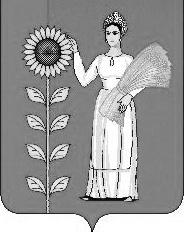 СОВЕТ ДЕПУТАТОВ СЕЛЬСКОГО ПОСЕЛЕНИЯТИХВИНСКИЙ СЕЛЬСОВЕТДобринского муниципального района Липецкой областиРоссийской Федерации30-я сессия VI созываР Е Ш Е Н И Е20.02.2023 г.                    д.Большая Плавица                     №117-рсО внесении изменений в Положение «О земельном налоге на территории сельского поселения Тихвинский сельсовет Добринского муниципального района Липецкой области»           В целях приведения в соответствие с действующим законодательством нормативной правовой базы Совета депутатов сельского поселения Тихвинский сельсовет, в соответствии с Налоговым кодексом Российской Федерации, руководствуясь Уставом сельского поселения Тихвинский сельсовет,  учитывая решения постоянных комиссий, Совет депутатов сельского поселения Тихвинский сельсоветРЕШИЛ:1. Внести изменения в Положение «О земельном налоге на территории сельского поселения Тихвинский сельсовет Добринского муниципального района Липецкой области», принятое решением Совета депутатов сельского поселения Тихвинский сельсовет №48-рс от 20.09.2016г. (прилагаются).2. Направить указанный нормативный правовой акт главе сельского поселения для подписания и официального опубликования в районной газете «Добринские вести».3. Настоящее решение вступает в силу со дня его официального опубликования.Председатель Совета депутатовсельского поселенияТихвинский сельсовет                                                              В.И.Макаричева                                                 Приложениек решению Совета депутатов сельскогопоселения Тихвинский сельсовет№117-рс  от20.02.2023г.ИЗМЕНЕНИЯ в положение «О земельном налоге на территории сельского поселения Тихвинский сельсовет Добринского муниципального района Липецкой области»        Внести в положение «О земельном налоге на территории сельского поселения Тихвинский сельсовет Добринского муниципального района Липецкой области», принятое решением Совета депутатов сельского поселения Тихвинский сельсовет №48-рс от 20.09.2016г.(с изменениями, внесенными решением Совета депутатов сельского поселения Тихвинский сельсовет №99-рс от 10.11.2017г.,№232-рс от 22.06.2020г.№ 48-рс от 21.05.2021) следующие изменения:1. Статью 6. изложить в новой редакции:Налог подлежит уплате налогоплательщиками-организациями в срок не позднее 28 февраля года, следующего за истекшим налоговым периодом. Авансовые платежи по налогу подлежат уплате налогоплательщиками-организациями в срок не позднее 28-го числа месяца, следующего за истекшим отчетным периодом.Глава сельского поселения Тихвинский сельсовет                                                       А.Г.Кондратов.